Дата: 25.12.2020г.Группа: 17-ТО-1ДНаименование дисциплины: Управление коллективом исполнителейТема: Планирование и организация работ по ТО и ТРОрганизация ТО и ТР. Согласно схеме (рис. 29.1) организации процесса технического обслуживания и ремонта автомобилей в АТП автомобили, прибывающие с линии, в первую очередь проходят контрольно-пропускной пункт (КПП). Здесь на автомобили, требующие технического обслуживания (по плану-графику) или текущего ремонта (по заявке водителя или заключению контролера-механика), выписывают листок учета с указанием неисправности (вида диагностики) или требуемого по плану-графику вида обслуживания.Включение процесса диагностирования в общую схему технологического процесса ТО и TP в АТП обосновано тем, что диагностирование можно выполнить только при сопровождении его операций подготовительными работами и устранением неисправностей.Автомобили, требующие по графику первого (ТО-1) или второго (ТО-2) технического обслуживания, направляют сначала на выполнение ЕО, т. е. уборочно-моечных, обтирочных и дозаправочных работ. После выполнения ЕО автомобили направляют в зону ожидания, а затем в соответствующие производственные зоны предприятия (на посты диагностики и ТО), а после выполнения ТО — в зону стоянки.Автомобили, проходящие через КПП и требующие в результате заявки водителя и осмотра контролера-механика текущего ремонта с соответствующей отметкой в листке учета, направляют на посты ЕО и далее через зону ожидания в зону ремонта для устранения неисправностей.После устранения неисправностей с соответствующей отметкой, в листке учета автомобиль устанавливают на стоянку.В зону ремонта автомобили могут также поступать из зоны технического обслуживания при обнаружении неисправностей, требующих текущего ремонта.При неисправности, возникающей на линии, водитель вызывает автомобиль технической помощи, дежурный механик КПП выписывает листок учета на ремонт автомобиля на линии, который передает механику автомобиля технической помощи. После устранения неисправности заполненный мехником автомобиля технической помощи листок учета передается дежурному механику КПП. Исправные автомобили, не требующие ТО, направляются в зону, ЕО, после чего устанавливаются в зону стоянки.Планирование ТО и ремонта на АТП должно обеспечивать своевременное его выполнение через установленный для данного вида ТО пробег автомобиля. В АТП нашло широкое применение оперативое планирование по календарному времени и по фактическому пробегу.При планировании по календарному времени составляют месячный (двухмесячный) план поставки автомобилей на ТО. При этом для каждого автомобиля выделяют день выполнения соответствующего технического обслуживания.При составлении графика технического обслуживания (табл. 29.1) очередную постановку автомобиля на обслуживание определяют делением установленной периодичности обслуживания (ТО-1 или ТО-2) на среднесуточный пробег автомобиля. Последний принимают как среднее значение по автомобильному парку однотипных автомобилей за прошлый или плановый период.На графике отмечается плановый день постановки автомобиля на очередное ТО.Этот метод планирования целесообразно применять в том случае, когда ежедневные пробеги автомобилей относительно стабильны (автобусы), а коэффициент использования парка близок к единице.При планировании ТО по фактическому пробегу на каждый автомобиль заводится лицевая карточка, в которую записывают ежедневный пробег и установленный пробег между очередными видами технического обслуживания и на этой основе устанавливают день фактической постановки автомобиля на техническое обслуживание.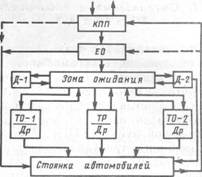 Рис. 29.1. Схема организации ТО и TP в АТППо лицевой карточке подсчитывают фактический пробег автомобиля от последнего технического обслуживания, и если его значение близко к установленному, то назначают ближайший день постановки автомобиля на очередное техническое обслуживание.Такой метод планирования обеспечивает постановку каждого автомобиля на ТО в соответствии с его фактическим пробегом, техническим состоянием и условиями эксплуатации и одновременно позволяет контролировать фактическое выполнение обслуживания. Прицепной состав направляют на соответствующее обслуживание одновременно с автомобилями-тягачами.Контрольные вопросы     1.Как происходит организация ТО и ТР?2.Как происходит планирование ТО и ТР на АТП?3.Как составляется график планирования ТО и ТР?              Преподаватель                         Умаров М.Х.